Le son [g] :g / gu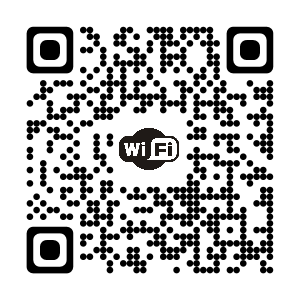 Le son [g] :g / guLe son [g] :g / guLe son [g] :g / guLe son [g] :g / guLe son [g] :g / guLe son [g] :g / guLe son [g] :g / guLe son [g] :g / guLe son [g] :g / guLe son [g] :g / guLe son [g] :g / guLe son [g] :g / guLe son [g] :g / guLe son [g] :g / guLe son [g] :g / guLe son [g] :g / guLe son [g] :g / guLe son [g] :g / guLe son [g] :g / gu